МИННО-ГЕОЛОЖКИ УНИВЕРСИТЕТ  „СВ. ИВАН РИЛСКИ” - СОФИЯ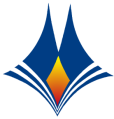 	 						                  		    ДО Вх.№………………………..                  						    РЕКТОРА                   на МГУ „Св. Иван Рилски“                   гр.София МОЛБА-ДЕКЛАРАЦИЯот…………………………………………………………………………………………………………………. живущ/а ……………………………………………..………………………………… студент/ка …………………………………………........ Фак. №…………………ЕГН:…………………………….........                                          				           /факултет, специалност/Телефон за връзка:……………………………………………………… IBAN: …………………………….....……………................................Уважаеми г-н Ректор,Моля, да ми бъде отпусната стипендия за …………………………... семестър на учебната ……………..../……………….год.   и/или  стипендия  по чл. 3 от ПМС 90/26.05.2000.Декларирам, че съм студент/ка  в ………………………... курс , редовна форма на обучение  и  съм,изпълнил/a  всички задължения по учебен план, в  т. ч. проведени и заверени  учебни  практикидипломант/ка, с предстояща първа сесия за държавен изпит  или дипломна защита през м. ………………......../вярното се отбелязва с тикче/                                                                                                                                                                                                                                                                               Средният ми успех от предходния семестър/година  е:…………………………….........................................................                                                                                                   Кандидатствам за /вярното се отбелязва с тикче/ :стипендия по успех                                                                                                                      социална стипендия на основание:  родител съм на деца до 6 годишна възраст 1. Дете:…………………………………………………………………………………………... род. на .................................................. 2. Дете:…………………………………………………………………………………………... род. на...................................................  притежавам документ за ТЕЛК................................................................ ...................................................................  друго…………………………………………………….......................................................................................................................                                                                   /посочва се основанието за отпускане на стипендия/Прилагам:1……………………………………………………………………………………………………………………………………………………… 2……………………………………………………………………………………………………………………………………………………… 3……………………………………………………………………………………………………………………………………………………… Известно ми е, че за вписване на неверни данни в тази декларация нося отговорност по чл.313 от НК и получената неправомерно стипендия подлежи на връщане.ДЕКЛАРАТОР:……………………………………………… Заверка на декларирания среден успех:………………………………………………………....................                                                                            /подпис и печат от съответния Деканат/